	Hej!Välkommen! du kämpande elev i åk 6–9 till extra träning på sportlovskolan måndagen 27 februari- onsdagen 1 mars 2017 Lovskolan sker på Ekillaskolan (Stockholmsvägen 49, 195 34 Märsta)Du kan studera svenska, svenska som andraspråk, engelska och matematik. Du får välja två ämnen om du går i åk 8 och 9 och ett ämne om du går i åk 6 och 7.Du studerar mellan 9.00 -12.00 och/eller 12.45 -15.45, du får besked innan vilken tid det blir.Du får mellanmål under passet. Om du studerar på förmiddagen och eftermiddagen får du lunch.Kom till skolan, där får du reda på vart du ska gå. Kom klockan; 08.45 första dagen om du ska gå första passet, annars 12.30. Simskola erbjuds elever som inte kan simma och kommer att ske på Midgårdsbadet 5 dagar, måndag-fredag, 27 febraurari-3 mars 2017VIKTIGT!• Ta med underlaget som du och din lärare kommit överens om att du ska träna på.• Ta med böcker, egen dator, Ipad eller annat material med träningsuppgifter.• Om du är sjuk eller inte kan komma måste du ringa.             Hoppas du lär dig mycket på träningsdagarna! Kämpa på!VAD JAG BEHÖVER OCH VILL TRÄNA!  I samtal med min lärare på skolan har jag bestämt mig för vad jag ska träna och lära mig.Om du undrar över något kontaktar du: Leila ZaliLeila.Zali@edu.sigtuna.se   0736 61 04 03 VÅRDNADSHAVARES ANMÄLANAnmälan lämnar du till din lärare senast 17 februari. Barnets personuppgifter kommer att lämnas till Skolverket. Läs bifogad PUL-blankett.(Person och Uppgift slagen)Vårdnadshavare ansvarar för att eleven kommer till lovskolan. Finns inga skolskjutsar på lovskolan, busskort fungerar dock.Kryssa för det ämne du vill träna Matematik                                          Engelska Svenska                       Svenska som andraspråk                   Simning       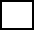 Jag, vårdnadshavare, har läst villkoren i PULKryssa för det ämne du vill träna Matematik                                          Engelska Svenska                       Svenska som andraspråk                   Simning       Jag, vårdnadshavare, har läst villkoren i PULMin lärare i ämnet heter: Min lärare i ämnet heter: Skolans namn:Jag går i klass:Elevens för- och efternamn:Vårdnadshavares för- och efternamn:Underskrift:Elevs personnummer/dossiernummerVårdnadshavares telefonnummer dagtid:Speciella matbehov (tål inte, äter inte)Aktivt modersmål 